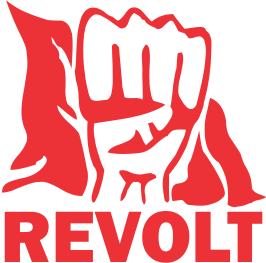 PRIJAVA ZA DRUGU ŠKOLU POLITIČKOG AKTIVIZMA26.07.2021.-02. 08.2021.
TuzlaLIČNI PODACILIČNI PODACILIČNI PODACILIČNI PODACILIČNI PODACILIČNI PODACILIČNI PODACILIČNI PODACILIČNI PODACIIme i prezime:Datum rođenja:Datum rođenja:Spol:Mjesto i adresa stanovanja:Mjesto i adresa stanovanja:E-mail:Broj mobitela:Broj mobitela:Fakultet/škola/radno mjesto:Fakultet/škola/radno mjesto:Neformalno obrazovanje:Neformalno obrazovanje:DRUŠTVENI ANGAŽMANDRUŠTVENI ANGAŽMANDRUŠTVENI ANGAŽMANDRUŠTVENI ANGAŽMANDRUŠTVENI ANGAŽMANDRUŠTVENI ANGAŽMANDRUŠTVENI ANGAŽMANDRUŠTVENI ANGAŽMANDRUŠTVENI ANGAŽMANDa li ste nositelj/ka  izvršnih političkih funkcija na lokalnom nivou? Ako jeste molimo Vas da navedete detalje:Da li ste nositelj/ka  izvršnih političkih funkcija na lokalnom nivou? Ako jeste molimo Vas da navedete detalje:Da li ste nositelj/ka  izvršnih političkih funkcija na lokalnom nivou? Ako jeste molimo Vas da navedete detalje:Da li ste nositelj/ka  izvršnih političkih funkcija na lokalnom nivou? Ako jeste molimo Vas da navedete detalje:Da li ste nositelj/ka  izvršnih političkih funkcija na lokalnom nivou? Ako jeste molimo Vas da navedete detalje:Da li ste nositelj/ka  izvršnih političkih funkcija na lokalnom nivou? Ako jeste molimo Vas da navedete detalje:Da li ste nositelj/ka  izvršnih političkih funkcija na lokalnom nivou? Ako jeste molimo Vas da navedete detalje:Da li ste nositelj/ka  izvršnih političkih funkcija na lokalnom nivou? Ako jeste molimo Vas da navedete detalje:Da li ste nositelj/ka  izvršnih političkih funkcija na lokalnom nivou? Ako jeste molimo Vas da navedete detalje:Da li ste član/ica NVO, jeste li aktivni u lokalnim nevladinim organizacijama? Ako je Vaš odgovor DA navedite detalje: Da li ste član/ica NVO, jeste li aktivni u lokalnim nevladinim organizacijama? Ako je Vaš odgovor DA navedite detalje: Da li ste član/ica NVO, jeste li aktivni u lokalnim nevladinim organizacijama? Ako je Vaš odgovor DA navedite detalje: Da li ste član/ica NVO, jeste li aktivni u lokalnim nevladinim organizacijama? Ako je Vaš odgovor DA navedite detalje: Da li ste član/ica NVO, jeste li aktivni u lokalnim nevladinim organizacijama? Ako je Vaš odgovor DA navedite detalje: Da li ste član/ica NVO, jeste li aktivni u lokalnim nevladinim organizacijama? Ako je Vaš odgovor DA navedite detalje: Da li ste član/ica NVO, jeste li aktivni u lokalnim nevladinim organizacijama? Ako je Vaš odgovor DA navedite detalje: Da li ste član/ica NVO, jeste li aktivni u lokalnim nevladinim organizacijama? Ako je Vaš odgovor DA navedite detalje: Da li ste član/ica NVO, jeste li aktivni u lokalnim nevladinim organizacijama? Ako je Vaš odgovor DA navedite detalje: Da li ste učestvovali u programima, školama ili akademijama koje obrađuju temu političkog aktivizma,  ako je Vaš odgovor DA, navedite u kojim: Da li ste učestvovali u programima, školama ili akademijama koje obrađuju temu političkog aktivizma,  ako je Vaš odgovor DA, navedite u kojim: Da li ste učestvovali u programima, školama ili akademijama koje obrađuju temu političkog aktivizma,  ako je Vaš odgovor DA, navedite u kojim: Da li ste učestvovali u programima, školama ili akademijama koje obrađuju temu političkog aktivizma,  ako je Vaš odgovor DA, navedite u kojim: Da li ste učestvovali u programima, školama ili akademijama koje obrađuju temu političkog aktivizma,  ako je Vaš odgovor DA, navedite u kojim: Da li ste učestvovali u programima, školama ili akademijama koje obrađuju temu političkog aktivizma,  ako je Vaš odgovor DA, navedite u kojim: Da li ste učestvovali u programima, školama ili akademijama koje obrađuju temu političkog aktivizma,  ako je Vaš odgovor DA, navedite u kojim: Da li ste učestvovali u programima, školama ili akademijama koje obrađuju temu političkog aktivizma,  ako je Vaš odgovor DA, navedite u kojim: Da li ste učestvovali u programima, školama ili akademijama koje obrađuju temu političkog aktivizma,  ako je Vaš odgovor DA, navedite u kojim: Navedite tri glavna problema u radu lokalnih zajednica u svom gradu?Navedite tri glavna problema u radu lokalnih zajednica u svom gradu?Navedite tri glavna problema u radu lokalnih zajednica u svom gradu?Navedite tri glavna problema u radu lokalnih zajednica u svom gradu?Navedite tri glavna problema u radu lokalnih zajednica u svom gradu?Navedite tri glavna problema u radu lokalnih zajednica u svom gradu?Navedite tri glavna problema u radu lokalnih zajednica u svom gradu?Navedite tri glavna problema u radu lokalnih zajednica u svom gradu?Navedite tri glavna problema u radu lokalnih zajednica u svom gradu?MOTIVACIONI DIO (maksimalno 200 riječi po odgovoru)MOTIVACIONI DIO (maksimalno 200 riječi po odgovoru)MOTIVACIONI DIO (maksimalno 200 riječi po odgovoru)MOTIVACIONI DIO (maksimalno 200 riječi po odgovoru)MOTIVACIONI DIO (maksimalno 200 riječi po odgovoru)MOTIVACIONI DIO (maksimalno 200 riječi po odgovoru)MOTIVACIONI DIO (maksimalno 200 riječi po odgovoru)MOTIVACIONI DIO (maksimalno 200 riječi po odgovoru)MOTIVACIONI DIO (maksimalno 200 riječi po odgovoru)1. Navedite jedan problem iz svoje lokalne zajednice i obrazložite  korake koje biste uradili da riješite taj problem?1. Navedite jedan problem iz svoje lokalne zajednice i obrazložite  korake koje biste uradili da riješite taj problem?1. Navedite jedan problem iz svoje lokalne zajednice i obrazložite  korake koje biste uradili da riješite taj problem?1. Navedite jedan problem iz svoje lokalne zajednice i obrazložite  korake koje biste uradili da riješite taj problem?1. Navedite jedan problem iz svoje lokalne zajednice i obrazložite  korake koje biste uradili da riješite taj problem?1. Navedite jedan problem iz svoje lokalne zajednice i obrazložite  korake koje biste uradili da riješite taj problem?1. Navedite jedan problem iz svoje lokalne zajednice i obrazložite  korake koje biste uradili da riješite taj problem?1. Navedite jedan problem iz svoje lokalne zajednice i obrazložite  korake koje biste uradili da riješite taj problem?1. Navedite jedan problem iz svoje lokalne zajednice i obrazložite  korake koje biste uradili da riješite taj problem? 2. Ljeto je  2022. Vizualizirajte svoju inicijativu za rješavanje gore navedenog problema. Koje su prepreke bile u rješavanju tog problema? Šta vam kažu vaši saradnici_e na  rezultate? 2. Ljeto je  2022. Vizualizirajte svoju inicijativu za rješavanje gore navedenog problema. Koje su prepreke bile u rješavanju tog problema? Šta vam kažu vaši saradnici_e na  rezultate? 2. Ljeto je  2022. Vizualizirajte svoju inicijativu za rješavanje gore navedenog problema. Koje su prepreke bile u rješavanju tog problema? Šta vam kažu vaši saradnici_e na  rezultate? 2. Ljeto je  2022. Vizualizirajte svoju inicijativu za rješavanje gore navedenog problema. Koje su prepreke bile u rješavanju tog problema? Šta vam kažu vaši saradnici_e na  rezultate? 2. Ljeto je  2022. Vizualizirajte svoju inicijativu za rješavanje gore navedenog problema. Koje su prepreke bile u rješavanju tog problema? Šta vam kažu vaši saradnici_e na  rezultate? 2. Ljeto je  2022. Vizualizirajte svoju inicijativu za rješavanje gore navedenog problema. Koje su prepreke bile u rješavanju tog problema? Šta vam kažu vaši saradnici_e na  rezultate? 2. Ljeto je  2022. Vizualizirajte svoju inicijativu za rješavanje gore navedenog problema. Koje su prepreke bile u rješavanju tog problema? Šta vam kažu vaši saradnici_e na  rezultate? 2. Ljeto je  2022. Vizualizirajte svoju inicijativu za rješavanje gore navedenog problema. Koje su prepreke bile u rješavanju tog problema? Šta vam kažu vaši saradnici_e na  rezultate? 2. Ljeto je  2022. Vizualizirajte svoju inicijativu za rješavanje gore navedenog problema. Koje su prepreke bile u rješavanju tog problema? Šta vam kažu vaši saradnici_e na  rezultate?3. Šta Vam predstavlja riječ “politika”? Obrazložite. 3. Šta Vam predstavlja riječ “politika”? Obrazložite. 3. Šta Vam predstavlja riječ “politika”? Obrazložite. 3. Šta Vam predstavlja riječ “politika”? Obrazložite. 3. Šta Vam predstavlja riječ “politika”? Obrazložite. 3. Šta Vam predstavlja riječ “politika”? Obrazložite. 3. Šta Vam predstavlja riječ “politika”? Obrazložite. 3. Šta Vam predstavlja riječ “politika”? Obrazložite. 3. Šta Vam predstavlja riječ “politika”? Obrazložite. 4. Kada biste imali političku moć, koje bi bile prve tri stvari koje biste promijenili na lokalnom nivou?4. Kada biste imali političku moć, koje bi bile prve tri stvari koje biste promijenili na lokalnom nivou?4. Kada biste imali političku moć, koje bi bile prve tri stvari koje biste promijenili na lokalnom nivou?4. Kada biste imali političku moć, koje bi bile prve tri stvari koje biste promijenili na lokalnom nivou?4. Kada biste imali političku moć, koje bi bile prve tri stvari koje biste promijenili na lokalnom nivou?4. Kada biste imali političku moć, koje bi bile prve tri stvari koje biste promijenili na lokalnom nivou?4. Kada biste imali političku moć, koje bi bile prve tri stvari koje biste promijenili na lokalnom nivou?4. Kada biste imali političku moć, koje bi bile prve tri stvari koje biste promijenili na lokalnom nivou?4. Kada biste imali političku moć, koje bi bile prve tri stvari koje biste promijenili na lokalnom nivou?